Во исполнение Федерального закона от 2 марта 2007 года № 25-ФЗ «О муниципальной службе в Российской Федерации» администрация Кудеихинского сельского поселения Порецкого района п о с т а н о в л я е т:1. Внести в Порядок применения к муниципальным служащим администрации Кудеихинского  сельского поселения взысканий, предусмотренных статьями 14.1, 15 и 27 Федерального закона № 25-ФЗ «О муниципальной службе в Российской Федерации», утверждённый постановлением администрации Кудеихинского сельского поселения Порецкого района от 03.12.2012 №02-02/136 следующие изменения:1.1. абзац первый пункта 4 изложить в следующей редакции: «4. Взыскания, предусмотренные статьями 14.1, 15 и 27 Федерального закона, применяются не позднее шести месяцев со дня поступления информации о совершении муниципальным служащим коррупционного правонарушения, не считая периодов временной нетрудоспособности муниципального служащего, нахождения его в отпуске, и не позднее трех лет со дня совершения им коррупционного правонарушения. В указанные сроки не включается время производства по уголовному делу».2. Настоящее постановление вступает в силу после его официального опубликования.Глава Кудеихинского сельского поселения                                                                                  А.Н.СеливерстовЧёваш РеспубликинчиПёрачкав район.нКудеиха администрацй.нял поселений.ЙЫШЁНУ«16» января 2020г.   №2 Кудеиха сали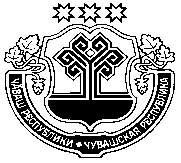 Администрация Кудеихинского сельского поселенияПорецкого районаЧувашской РеспубликиПОСТАНОВЛЕНИЕ  «16» января  2020 г.  № 2с. Кудеиха